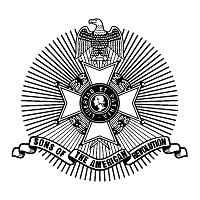 The Colson’s Mill Chapter, NC Society Sons of the American RevolutionCordially invites you to participate in the 237th Anniversary Celebration of theBattle of Colson’s Mill Saturday, July 22, 2017 at 11 amLocation: Norwood Community Building, 247 West Turner St, Norwood, NC 28128The public is cordially invited to attend a commemoration honoring the men who chased the British out of Yadkin-Pee Dee River Valley.Tentative Schedule of Events11 am 		Registration for Attending Chapters		NCSSAR Color Guard Presentation of Colors		Welcome		Recognition of Guests		Battle of Colson’s Mill Memorial and Wreath Laying	1130 am	Lunch Buffet (Donations Accepted)		Guest Speaker		Dismissal and RecessionHistory of the Battle of Colson’s MillIn the spring of 1780 General Cornwallis’ victories in South Carolina had created enough excitement in North Carolina to inspire a loyalist force to emerge in the Yadkin River Valley under the leadership of Colonel Samuel Bryan.About June 30 Bryan and nearly 800 men began marching south down the Yadkin-Pee Dee River Valley toward Cheraw, there to join up with British forces.American General Griffith Rutherford ordered his adjutant, Colonel William Lee Davidson, and about 200 men to pursue the Tories, and a race ensued down the Yadkin River Valley.  Believing themselves to be out of harm’s way and close enough to Cornwallis’ headquarters to prevent attack, Bryan’s Tories pitched camp near an inn and a mill on the Cheraw Road called Colson’s.However, Colonel Davidson had no intention of letting the loyalists escape and on the morning of July 21 he surprised the enemy and drove the loyalists into the woods—and back to their homes.  Davidson thus denied Cornwallis an addition of nearly 1000 troops and effectively broke any remaining loyalist sympathies along the Yadkin River Valley.For more information, contact Colson’s Mill Chapter President Daniel BurlesonEmail  dbnut8@yahoo.com or phone 704-438-1531Chapter Page can be found on FacebookNC Society, Sons of American Revolution website www.ncssar.org 